MWERA MIRACLE CENTEREASTER REPORTCOMPILED BY:  PASTOR DAVIS DOLLAR .SAPRIL 2014CONTACT:PASTOR SSENDIKWANAWA DAVIS DOLLARMWERA MIRACLE CENTERP.O BOX 1680 KAMPALA, UGANDA EAST AFRICAdavislove123@gmail.com / www.facebook.com/Mircalechildhopepeoject+256752896993ww.mweramiraclecentre.yolasite.comIntroductionI would like first of all to thank all you my friend for making this happen in Jesus name, the Easter Celebration we have done here on 22/4/2014, is under the MIRACLE CHILD HOPE PROJECT (MICHOP), is a project formed out of Mwera Miracle Center ,under the care of the Father, Son, Holy Spirit and Pastor Ssendikwanawa Davis Dollar, After seeing the great need to help the needy children in the area of Kiwande, a Mityana District village, found in Uganda (East Africa), and nearing area around us,  this project was started in 2011, with the vision to help 100 children in our area, now we have 40 children in our care as the resources are still low, though the need for helping more children is high, these are some of needs we help the children with as God provides clothes, shoes, mattresses, blankets, Bibles, school fees, education necessities, health needs like pads, and Most of all carter for their Spiritual growth and others. Since we started it, we have seen the hand of GOD move with us and thank Jesus for your partnership.In this Easter celebration we managed to give out food to 100 people, that; half a kilo of rice and half a kilo of maize flour, and some beans,  a half kilo of rice and flour  feeds 4 people in a family this means that we gave out 400 plates of food for that day on Easter Alone.Below are some photos for what took place.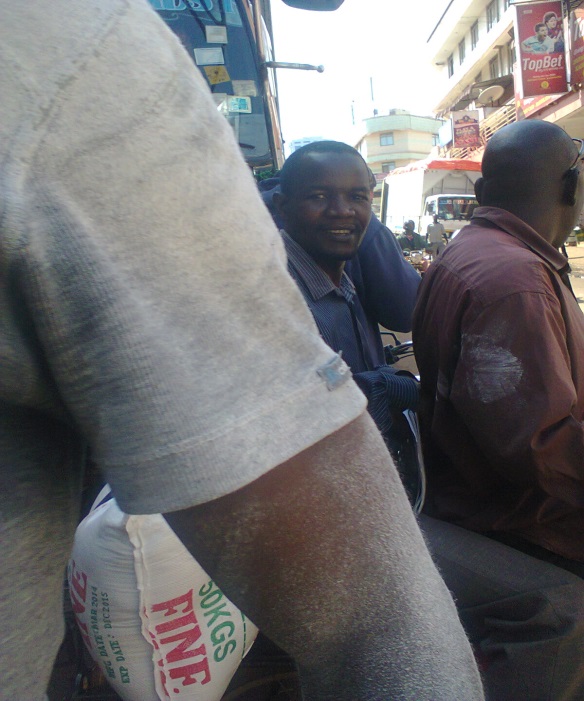 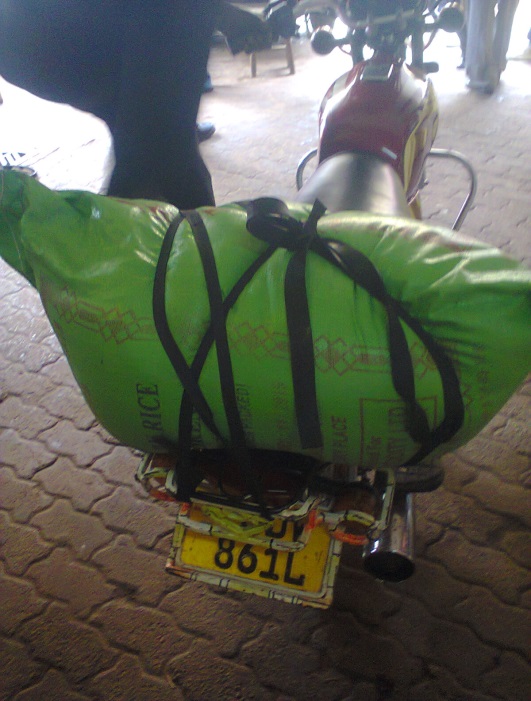 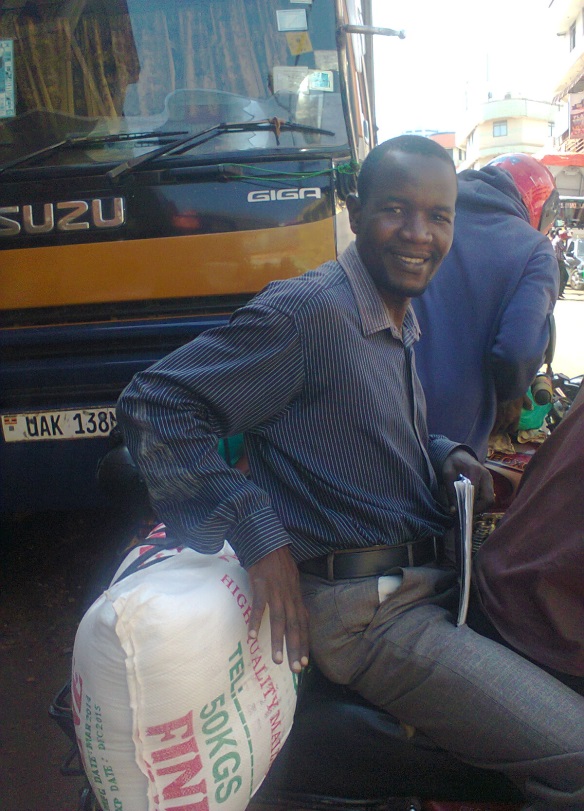 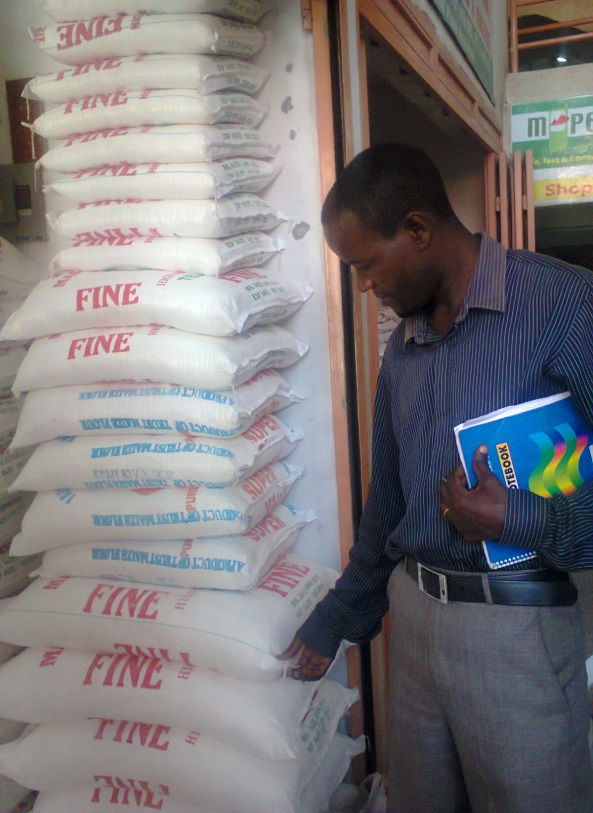 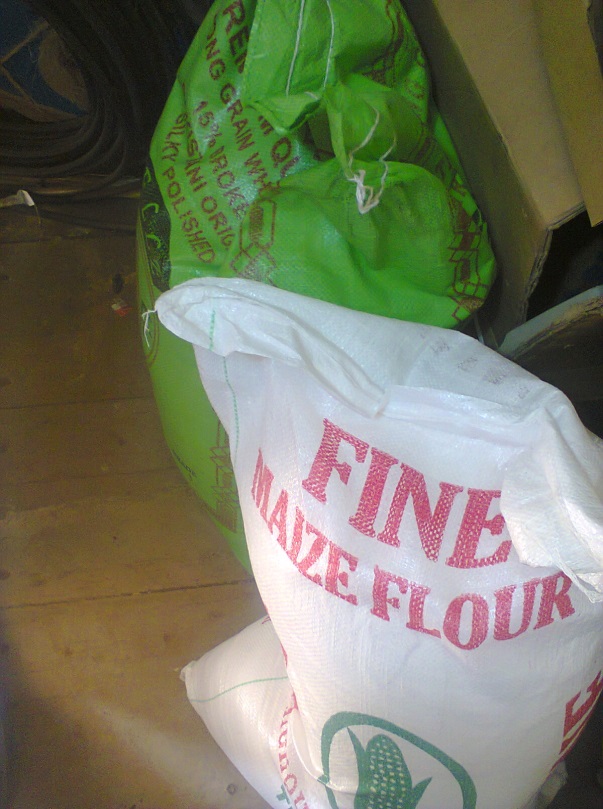 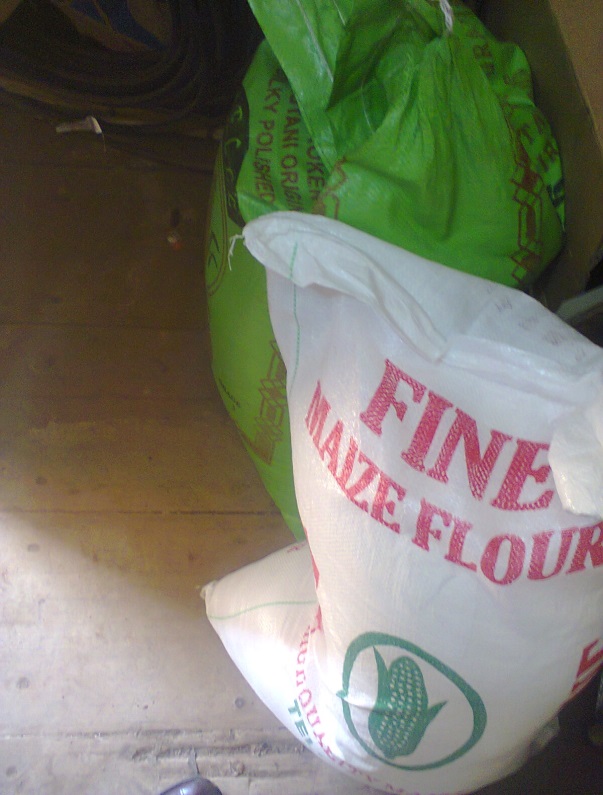 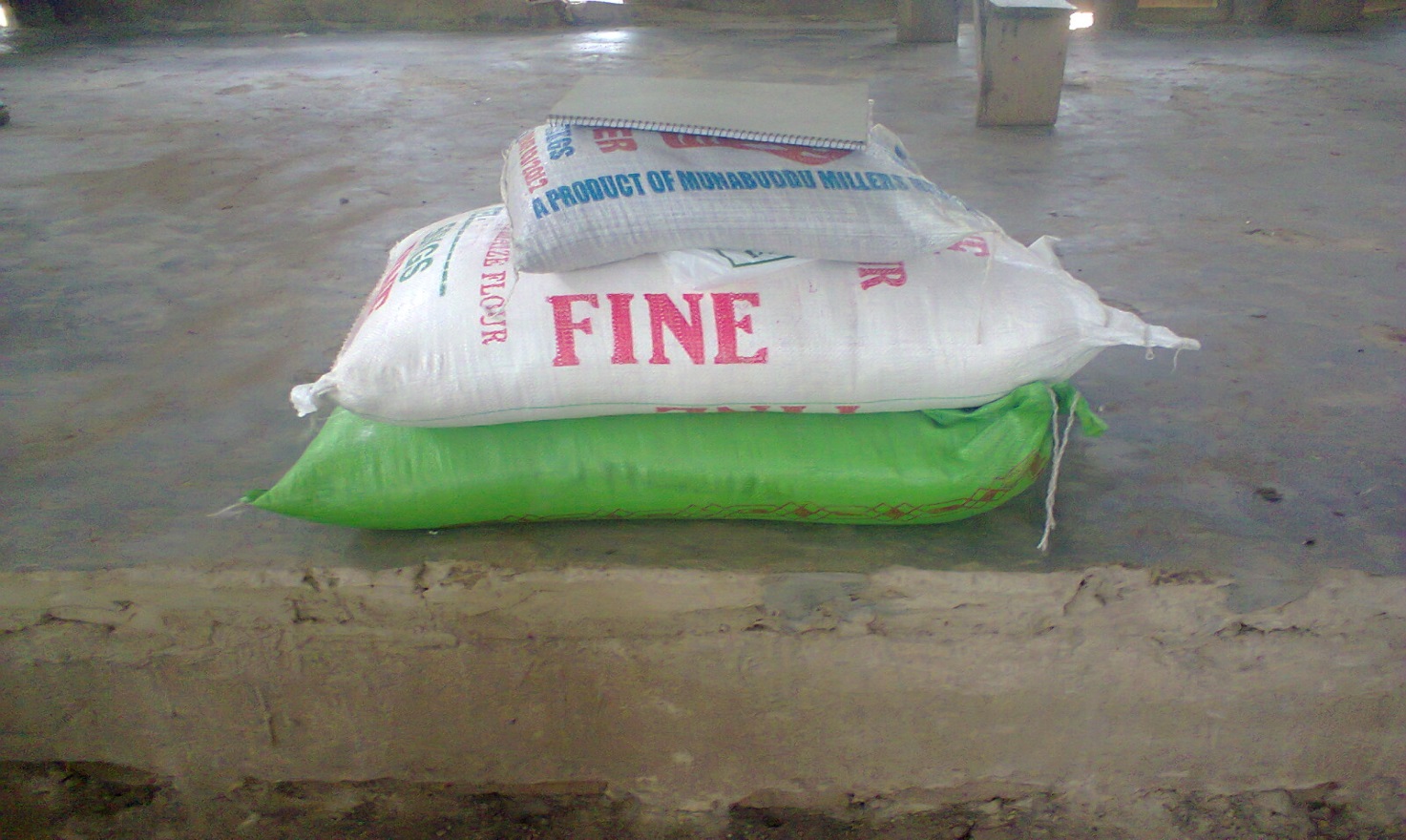 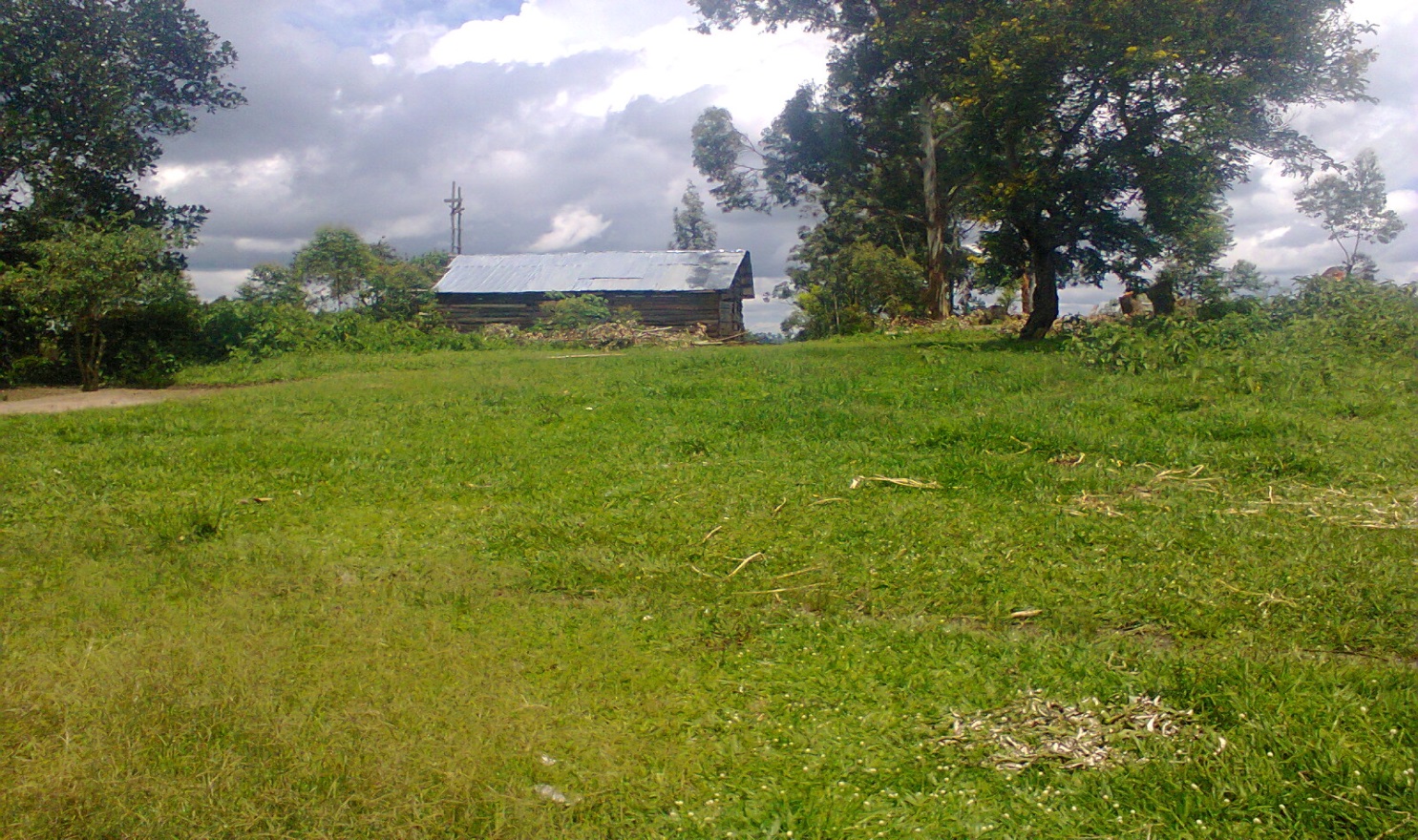 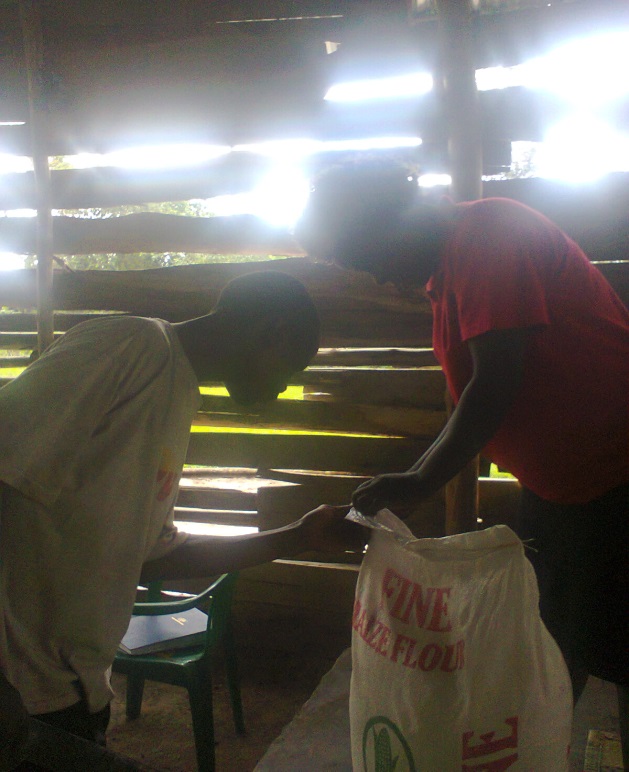 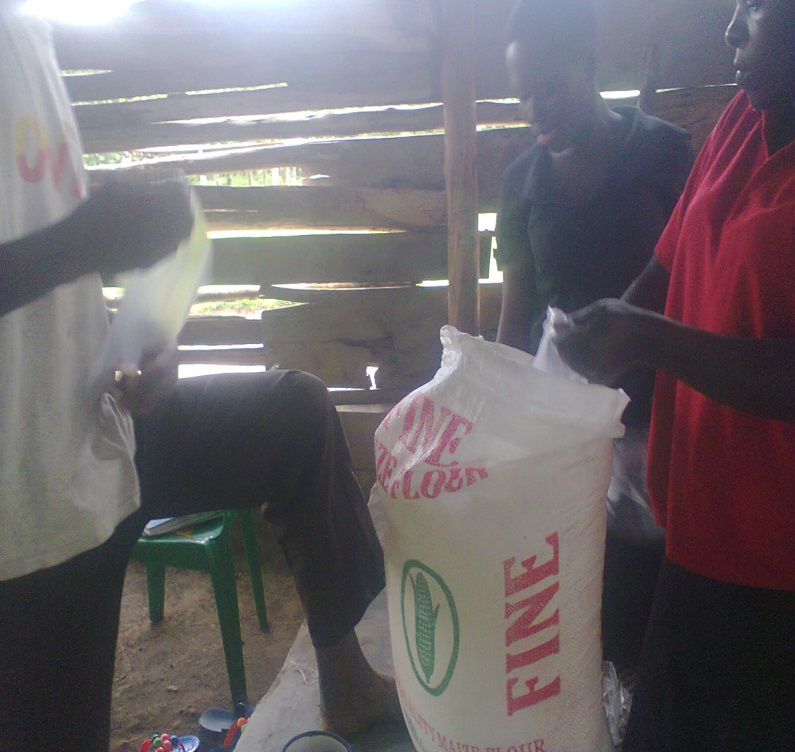 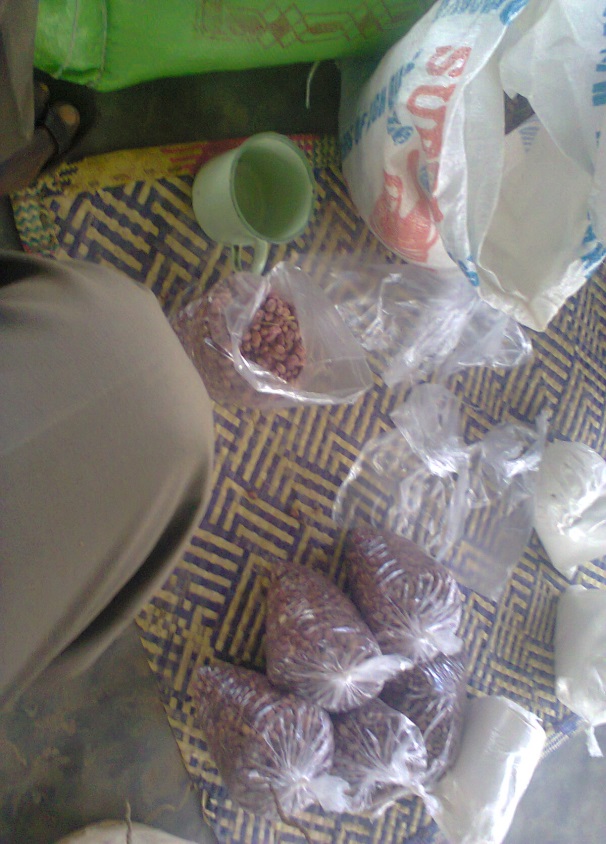 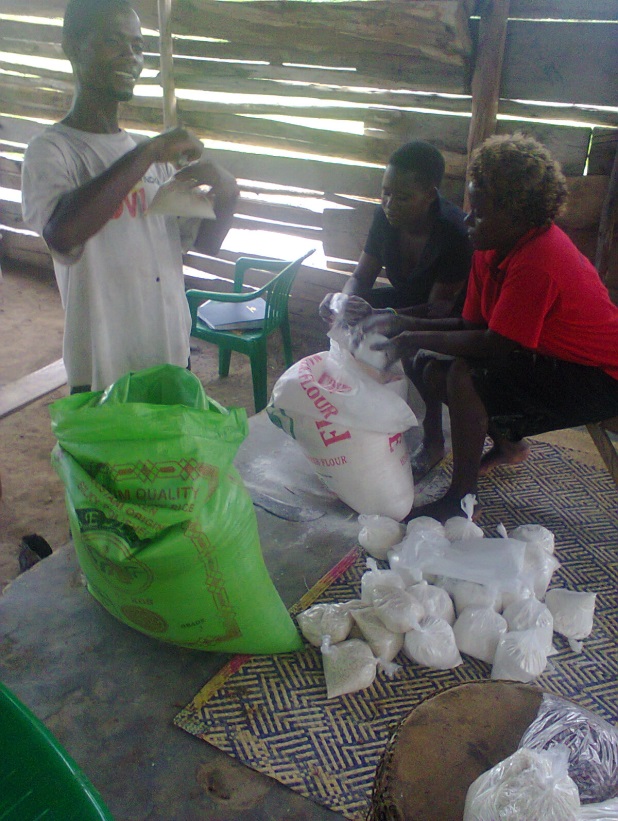 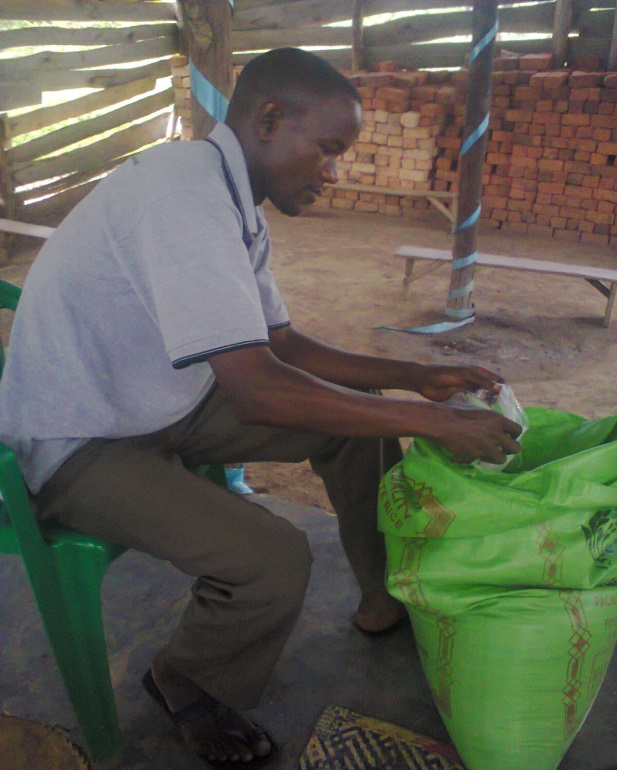 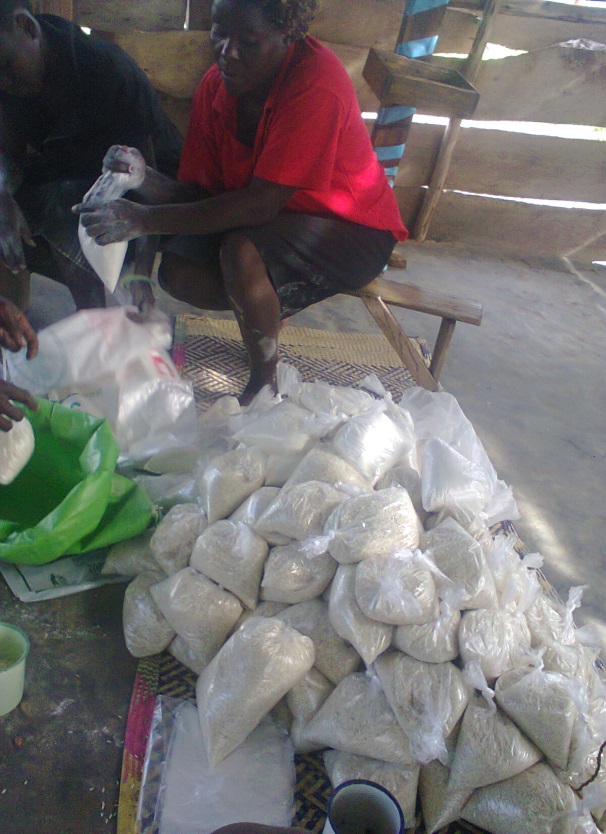 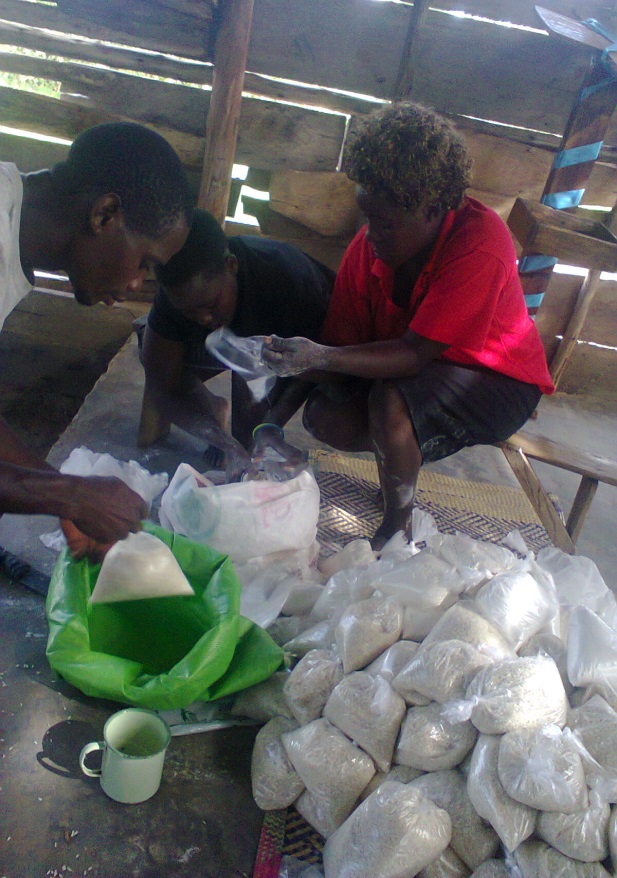 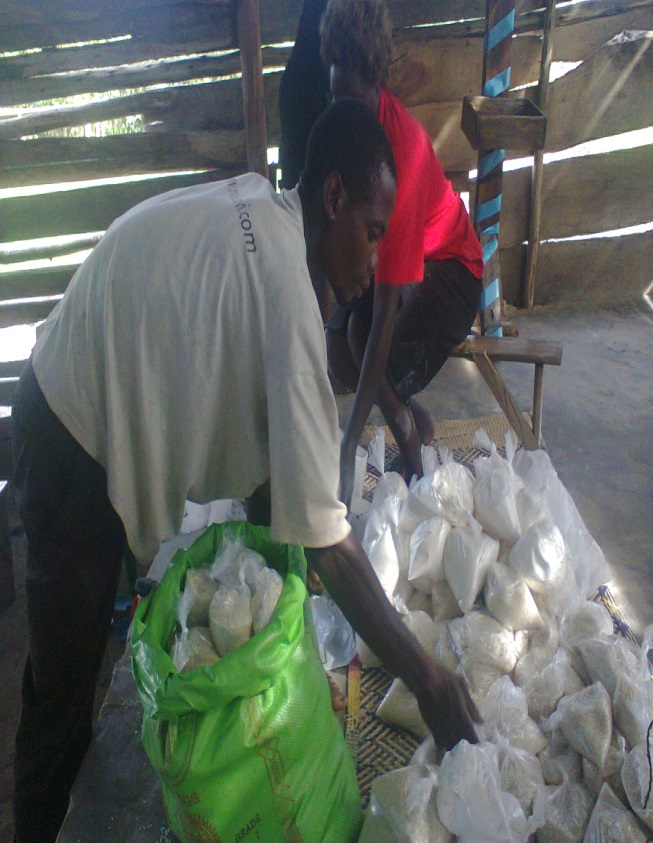 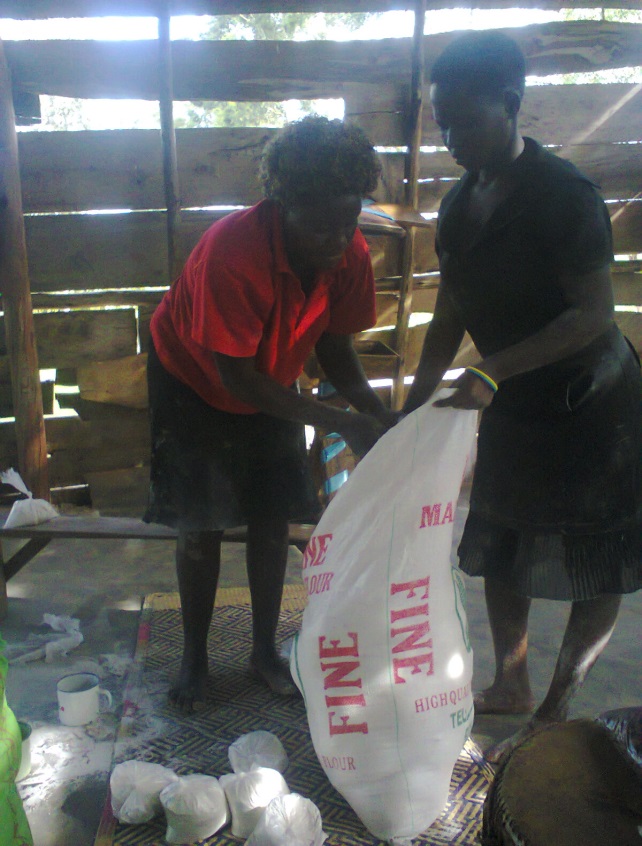 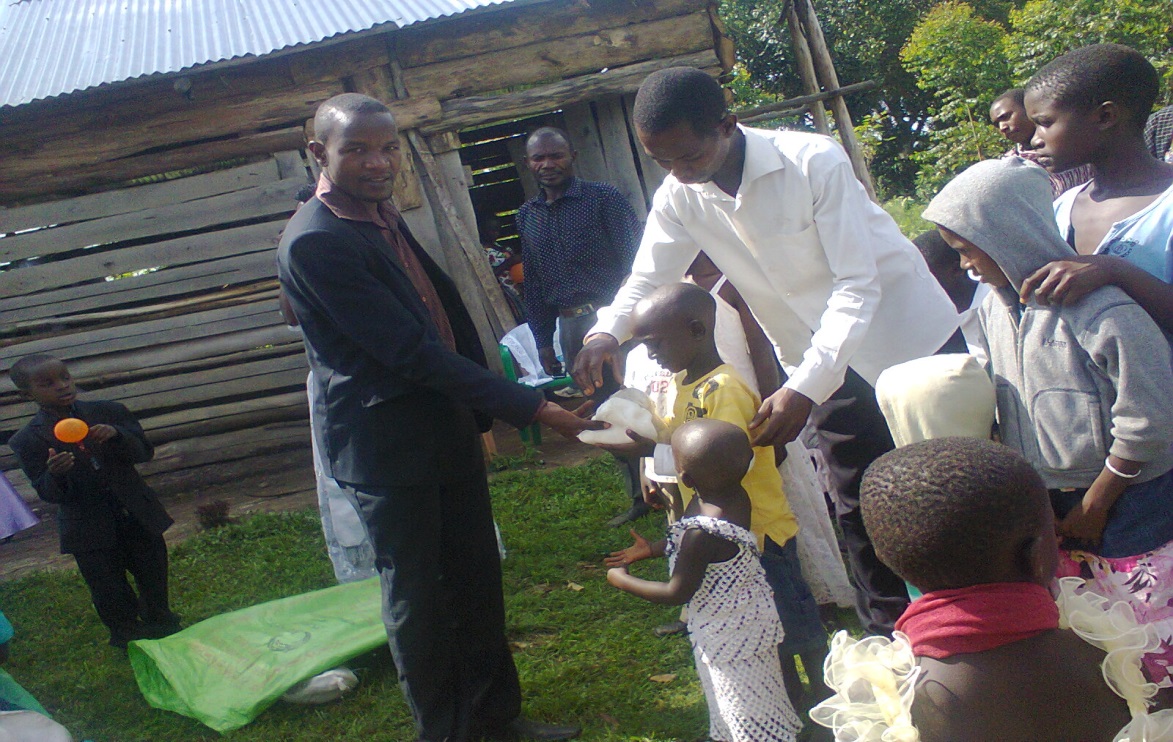 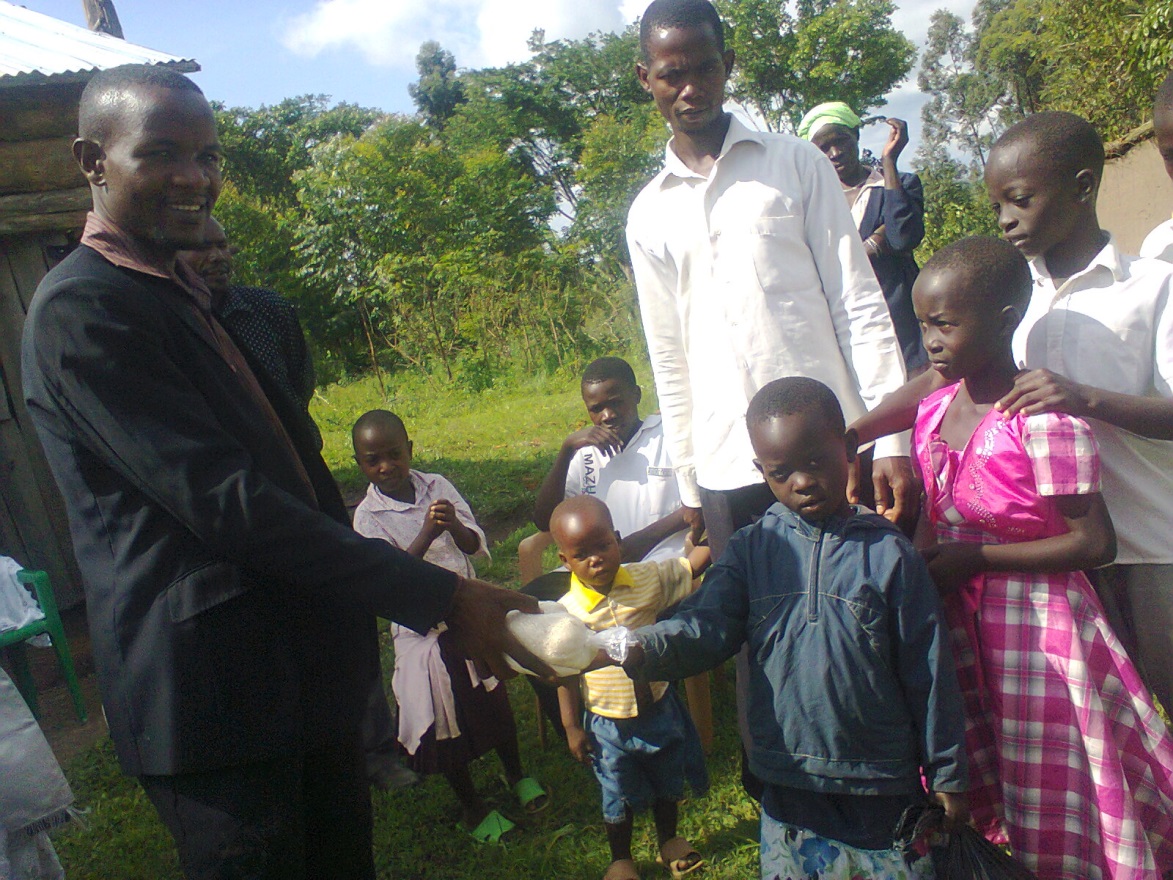 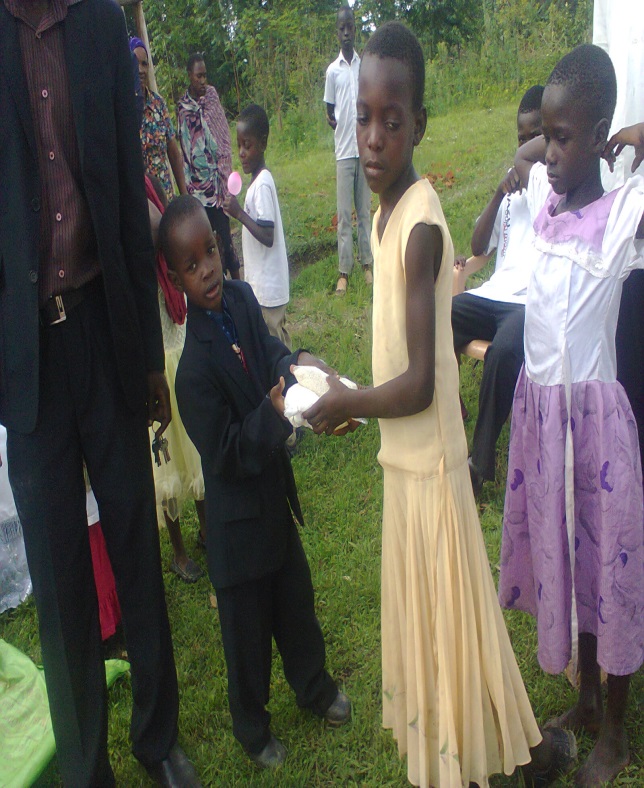 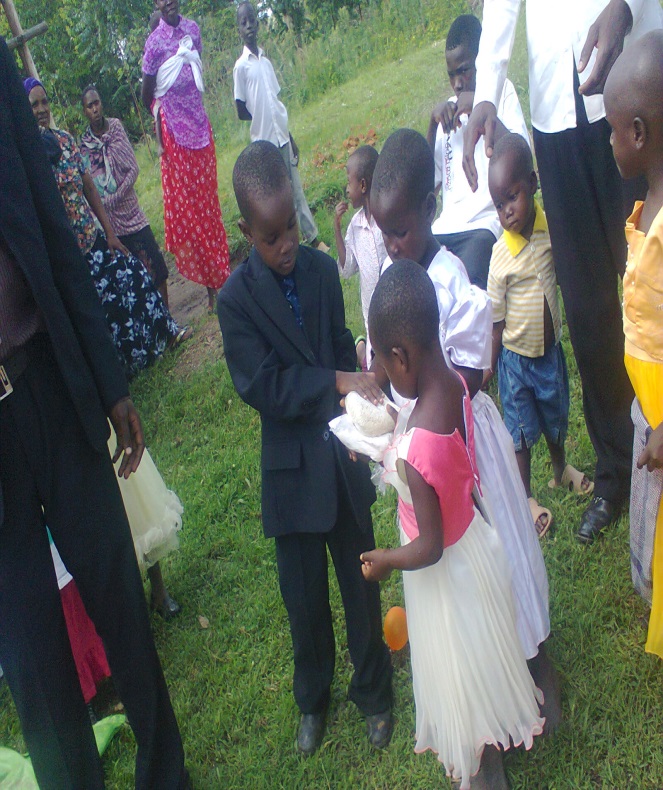 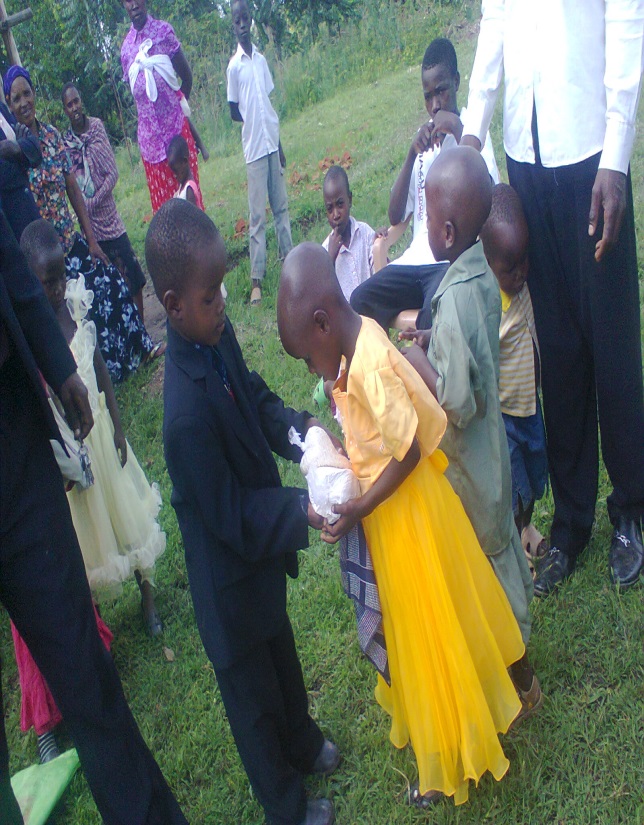 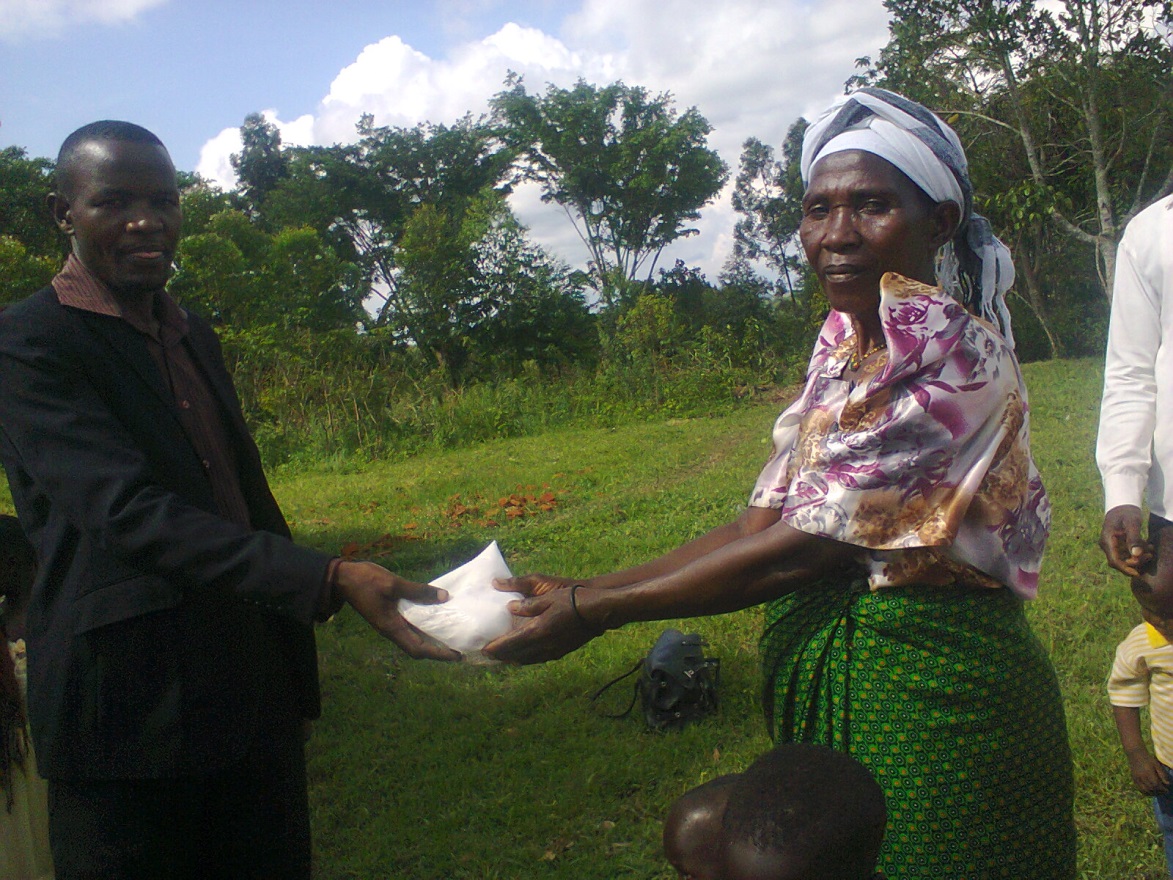 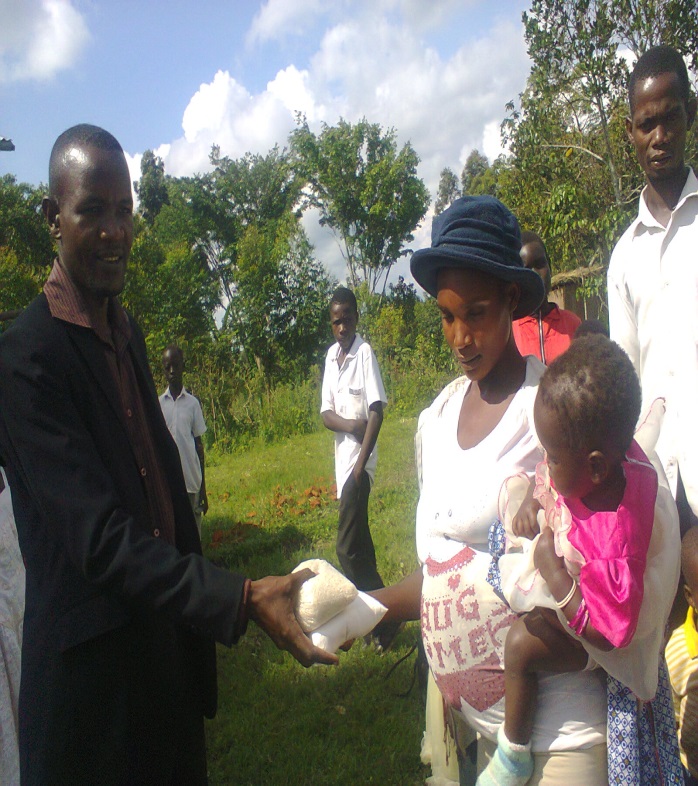 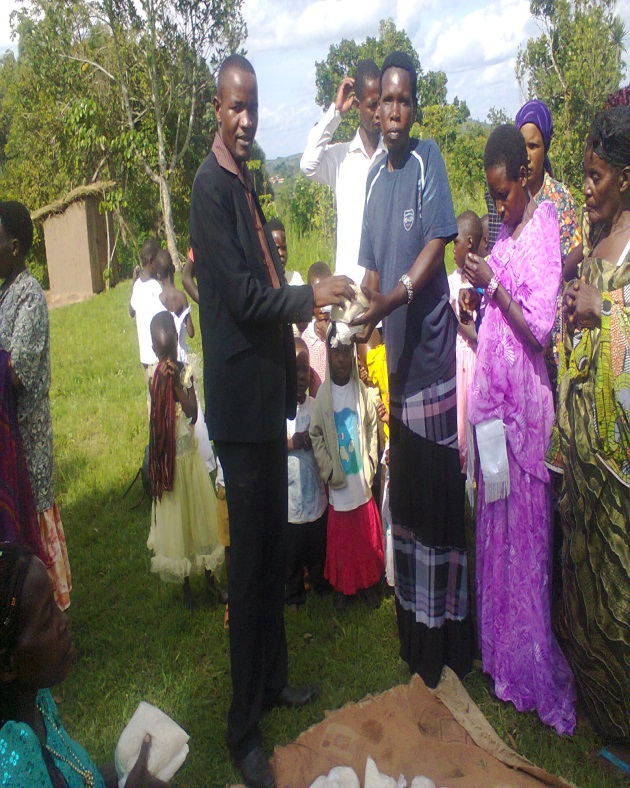 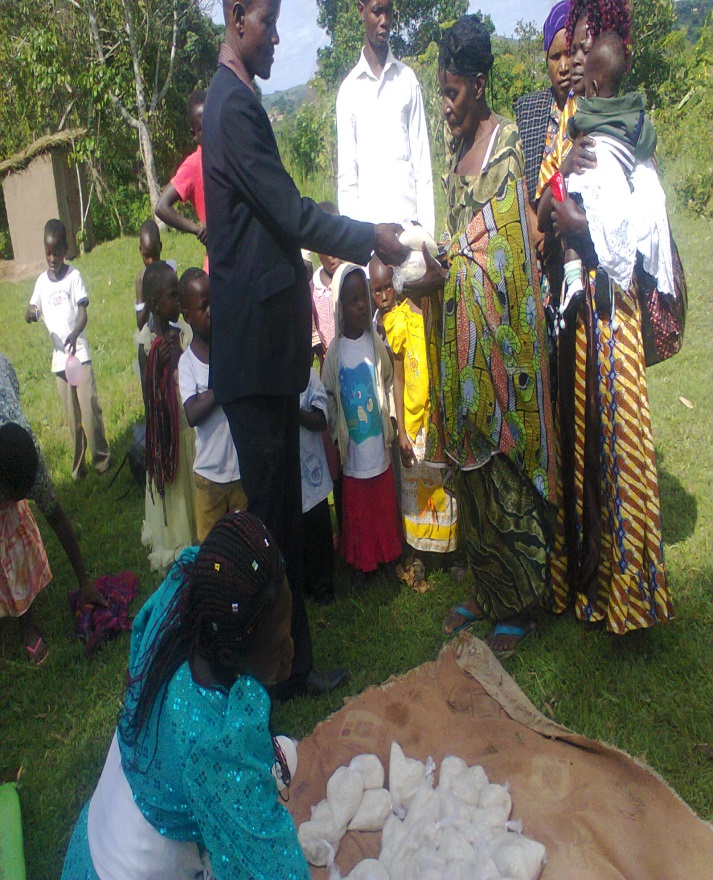 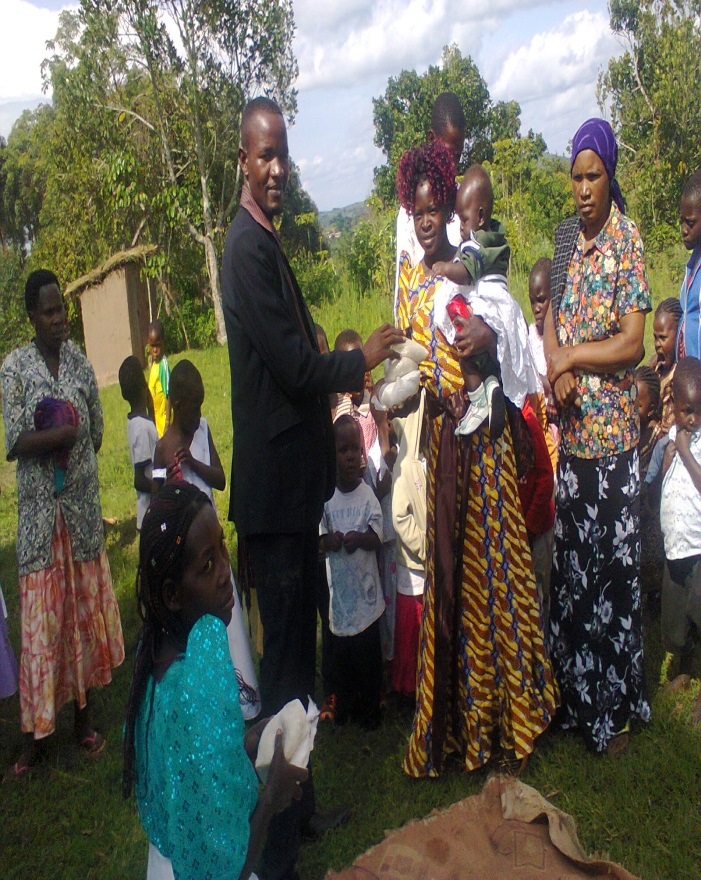 I would like to thank you once again for the kind help you have offered to this day and made these 100 people have a meal in their houses and provide also 400 plates of food in their homes, Jesus bless you Much. Your brother and fellow servant of the LordPASTOR SSENDIKWANAWA DAVIS DOLLARMWERA MIRACLE CENTERP.O BOX 1680 KAMPALA, UGANDA EAST AFRICAdavislove123@gmail.com / www.facebook.com/Mircalechildhopepeoject+256752896993ww.mweramiraclecentre.yolasite.com